Механическая система состоит из грузов 1 и 2, ступенчатого шкива 3 с радиусами ступеней R3  0,3 м и  r3  0,1 м, и радиусом инерции относительно оси вращения 3  0,2 м, блока 4 радиуса R4 0,2  м и катка (или подвижного блока) 5. Тело 5 считать сплошным однородным цилиндром, а массу блока 4 – равномерно распределенной по ободу. Тела системы соединены друг с другом нитями, перекинутыми через блоки и намотанными на шкив 3 (или на шкив и каток); участки нитей параллельны  соответствующим плоскостям. Коэффициент трения груза о плоскость f  0,1. Все катки, включая и катки, обмотанные нитями, катятся по плоскостям без скольжения. К одному из тел прикреплена пружина с коэффициентом жесткости c . Под действием силы F  F(s), зависящей от перемещения s точки ее приложения, система приходит в движение из состояния покоя; деформация пружины в момент начала движения равна нулю. При движении на шкив 3 действует постоянный момент  M сил сопротивления. Численные данные приведены в табл. Определить значение искомой величины (см. столбец 11 ) в тот момент времени, когда перемещение s станет равным  s1 . Искомая величина обозначена: , и  – скорости грузов 1, 2 и центра масс тела 5 соответственно, 3 и 4 – угловые скорости тел 3 и 4. На чертеже можно не изображать груз 2, если  m2  0; остальные тела надо изображать и тогда, когда их масса равна нулю.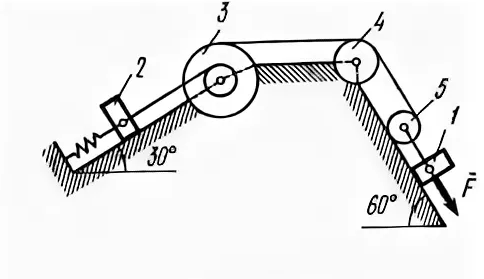 № вариантаm1, кгm2, кгM3, кгm4, кгm5, кгC, H/мМ, Н*мF= f(s), HS1 , мНайти6050642001.650(7 + 8s)0,11